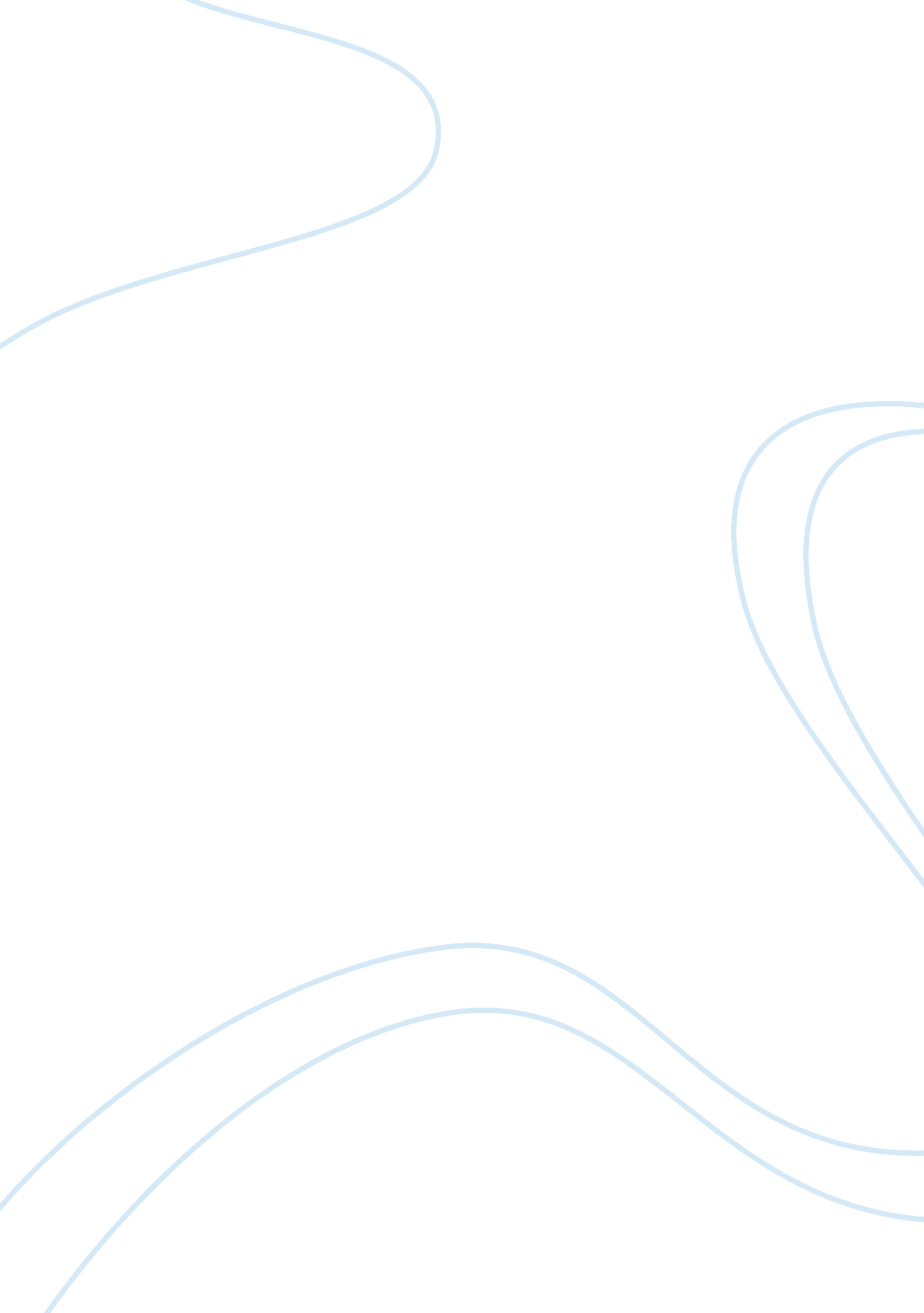 Conflict handling and dispute resolution business essay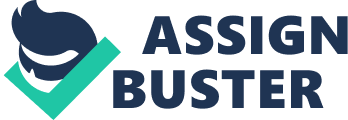 Contents Attracting organisations to work with Mintzberg has attempted to travel off from this generalized attack towards a more elaborate and behavior oriented analysis of what troughs really do, Mintzberg high spots cardinal functions that seem to look on a regular basis in a director ‘ s occupation. He describes these functions as ‘ organized sets of behaviours in identified with a place ‘ and gathers them into three chief groupings: Interpersonal ( Figure Head, Leader and Laison ) Informational ( proctor, Disseminator and Spokesman ) and Decisional ( Entrepreneur, Disturbance Handler, Resource Allocator and Negotiator ) Management is chiefly concerned with planning, forming, actuating and commanding people to accomplish marks. Planing Planning is an activity which involves determinations about terminals ( organisational aims/objectives ) , means ( plans/strategies ) , behavior ( policies ) and consequences ( outcomes ) . It is an activity which takes topographic point against a background of: The organisation ‘ s external environment, and The organisation ‘ s internal strengths and failings Organizing: Determining activities and apportioning duties for the accomplishment of programs ; organizing activities and duties into appropriate constructions. Plans have to be put into operation. This involves elaborate organisation and coordination of undertakings and the human and material resources needed to transport them out. A cardinal issue here is that of formal communicating Motivation: Meeting the societal and psychological demands of employees in the fulfilment of organisational ends. The motivation activities of directors, nevertheless, are basically practical in their purpose for, in puting programs and put to deathing them, directors have to derive the committedness of their employees. Controling Controling activities are concerned basically with mensurating advancement and disciplinary divergences. The basic maps of control are: To set up criterion of public presentation To mensurate existent public presentation against criterions To take disciplinary steps where appropriate. Control activities acts as the feedback mechanism for all managerial activities. Their usage is, hence, important to the success of direction On the other manus the Southern Cross of every direction occupation lies in the job-holder ‘ s capacity to obtain the committedness of people to the aims of the organisation. Leadership is a construct which has fascinated world for centuries. Leadership can be defined as dynamic procedure whereby one person in a group is non merely responsible for the group ‘ s consequences, but actively seeks coaction and committedness of all the group members in accomplishing group ends in peculiar context and against the background of a peculiar national civilization. ( Cole, 2007 ) It is something more than merely an facet of personality, tradition, self-interest or assignment but instead closely connected with the existent behaviour and attitudes toward oneself and others. Besides the suggestion that leading is a dynamic procedure implies there is no ‘ one best manner ‘ of taking but is chiefly concerned with striking the right balance between the demands of people, undertaking and ends in a given state of affairs. There are fundamentally five of import types of leaders viz. ; The Charsimatic leader, who additions influence chiefly from strength of personality. The traditional leader whose place is assured by birth eg male monarchs The situational leader whose influence can merely be effectual by being in the right topographic point at the right clip. The appointive leader, whose influence arises straight out of his place, eg directors. The functional leader, who secures their leading place by whay he or she does instead than by what they are. Leadership and direction are frequently considered practically overlapping constructs but the footings are frequently used interchangeably. But a figure of attempts have been made to separate meaningfully between the two constructs. Below are some Differences between direction and leading Management is more normally viewed as acquiring things done through other people in order to accomplish stated organisational aims. The director may respond to specific state of affairss and be more concerned with work outing comparatively short-run jobs. Management is regarded as associating to people working within structured organisations and with prescribed functions. On the other manus, leading ‘ s accent is on interpersonal behaviour in a broader context. It is frequently associated with the willing and enthusiastic behaviour of followings. Leadership does non needfully take topographic point within the hierarchy construction of the organisation. Many people operate as leaders without their function of all time being clearly established or defined. A leader frequently has sufficient influences to convey about long-run alterations in people ‘ s attitudes and to do alteration more acceptable. Leaderships take a personal and active involvement in accomplishing ends whereas directors tend to play a comparatively inactive function in carry throughing the ends. Directors need power to be entrusted to them by the organisation to cover with people. Leaderships have power within themselves and the needed thrust to take people and actuate them to work enthusiastically towards accomplishing ends. Directors limit their interactions with people to the minimal extent required to transport out their managerial duties. Leaderships interact with people often and in a more natural manner. In the procedure they inspire people, actuate them and take them. Management can be exercised over procedures, undertakings, resources, clip and so on. Leadership is about get bying with alteration: making a sense of way, pass oning a vision, stimulating, animating and actuating. It can, basically, merely be exercised over people. Undeniably, it is extraordinary to happen one person who ideally fits both leading and managerial functions. There is a strong preference for wholly developing direction accomplishments over leading accomplishments. Leaderships and directors are the 1s that provide motive and vision to any organisational project. The individual should posses the capablenesss, abilities, and accomplishments of a leader in order to make a motivation, working environment ( Gregersen et al. 1998 ) . Merely in holding such effectual and motivational leading can the organisation be assured of a healthy, sustainable, and committed work force. REFRENCES CIPS: Level Six Study Guide: Leading and Influencing in Buying Cole, G. A. ( 2004 ) . Management Theory and Practice. 6th Edition. London: Thomson Learning Gregersen, H. B. , Morrison, A. J. , & A ; Black, J. S. ( 1998 ) . Developing leaders for the planetary frontier. Sloan Management Review, 40 ( 1 ) , 21-32. Mullins, L. J. ( 1993 ) Management and Organizational Behavior ( 3ed ) , Pitman Publishing: London Question 2 Introduction It might be expected that a healthy organisational clime would be reflected by complete harmoniousness in working relationships, and trueness and common committednesss to the ends and aims of the organisation. This position of work organisations as ‘ happy households ‘ is possibly a worthwhile and creditable ideal and as such appears to be implied by a figure of direction authors ( Mullins, 1993 ) . For illustration, harmonizing to Peter Drucker, cited in Mullins ( 1993 ) , ‘ any concern endeavor must construct a true squad and weld single attempts into a common attempt. Each member of the endeavor contributes something different, but they must all lend towards a common end. Their attempt must al pull in the same way, and their parts must suit together to bring forth a whole – without spreads, without clash, without unneeded duplicate of attempt aˆ¦ . The director must cognize and understand what the concern ends demand of him in footings of public presentation and his superior must cognize what part to demand and anticipate of him – and must judge him consequently. If these demands are non met, directors are misdirected. Their attempts are wasted. Alternatively of teamwork, there is clash, defeat and struggle ‘ . From a pluralistic position to an organisation, struggle among viing sub-groups is inevitable. Group members in an organisation compete for scarce resources, wagess and position, brotherhood members inquiring for rise in wage and organisations unable to offer such wage rise, tenseness are bound to happen. Conflict must be seen as an built-in characteristic of an organisation and induced, partially by the construction of the organisation. The intent of this reply is to critically measure struggle in an organisation and discourse some of the major techniques that could be used in deciding them in an organisation. The reply will besides discourse the Thomas-Kilman instrument for struggle handling. Conflicts have been defined in assorted ways. Harmonizing to Mullins ( 1993 ) , struggles can be regarded as behavior intended to blockade the accomplishment of some other individual ‘ s ends. Conflicts are regarded as a world of direction and organisational life. Conflict is based on mutual exclusiveness of ends and arises from opposing behaviors. For Martin ( 2005 ) struggle can be considered as something that disrupts the normal and desirable provinces of stableness and harmoniousness within an organisation. Under this definition, struggle is something to be avoided and it possible eliminated from organisational life. However, it is must be noted that, struggle is an inevitable characteristic in human interaction and something if managed constructively could offer positive value that ensures effectual public presentation in an organisation. Conflicts arise due to competition, difference in values, attitudes, experiences, ends and perceptual experience of limited resources. Conflicts can be besides be regarded as the procedure where one party perceives that another party has adversely affected or has tried to impact adversely something that the first party values. Harmonizing to Mullins ( 1993 ) , common definitions of struggle tend to be associated with negative characteristics and state of affairss which give rise to inefficiency, ineffectualness or dysfunctional effects. Traditionally, struggle is seen as unhealthy between two or more parties. It is seen as dysfunctional in nature. It presumes that struggles are inherently bad and constantly impact the organisational result negatively. It is seen to affect choler, defeat, ill will and hostility among parties. On the contrary, struggles can hold potentially positive results. It can be an activating and vitalising force in groups and in the organisation. Mullins ( 1993 ) asserted that, struggle can be seen as a constructive force and in certain fortunes it can be welcomed or even encouraged. For illustration, in functional struggles, people may differ on thoughts or perceptual experiences. This difference may make unfastened mindedness which leads to joint geographic expedition of thoughts, new consciousness, new penetrations which improves the relationship between parties to disagreement. Functional struggle leads to invention and creativeness, making the possibility for high public presentation and organisational betterment. Beginning OF CONFLICTS: Martin ( 2005 ) contends that, there are six major countries within an organisation that can give rise to struggle. These are: Intrapersonal – This is the sort of struggle that arises within the person. Martin ( 2005 ) noted that, there are many signifiers in which this can originate, but basically it stems from the picks or determinations that each person must do. Interpersonal – This sort of struggle arises between two or more persons. Whetten and Cameron ( 1991 ) cited in Martin ( 2005 ) have identified four beginnings of interpersonal struggle viz. personal differences, function mutual exclusiveness, information lack and environmental emphasis. Intragroup – This is the sort of struggle that occurs in groups. Group activity necessarily brings the differing features, attitudes and sentiments of single members into focal point. The interaction of these variables on the group determination doing procedure creates struggles among the group. Intergroup – This is the sort of struggle that exists among different groups in an organisation. Many different groups exist in an organisation and necessarily they will see differences and struggle at some point in clip. For illustration, employees seek to gain as much money as possible, while employers want labor to be every bit inexpensive as possible. This will make an built-in footing for struggle to be among the two groups. Intra-organizational – Martin ( 2005 ) argue that, the physical realisation of an organisation in footings f construction, hierarchy, information flows, together with calling development, wages and information flows are all ways of compartmentalising activity. When this is linked with the inevitable restriction of resources handiness, the footing for competition is created. When one party considers that it has been reasonably treated in the competitory procedure or efforts to act upon results in its favor, struggle is likely to originate. Inter-organizational – Harmonizing to Martin ( 2005 ) , markets provide a scenario in which organisations are necessarily in struggle with each other. All of the rivals in a peculiar industry effort to run into the demands of the client in such a manner as to maximise net incomes and market portion for them. This sort of competition creates conflict among organisations that operates in the same industry. CONFLICT HANDLING AND DISPUTE RESOLUTION Conflict handling and difference declaration techniques can be viewed as a continuum that scope from the most informal dialogues between the parties themselves, through increasing formality and more direct intercession from external beginnings, to a full tribunal hearing with rigorous regulations of process. There are many attacks to the direction of struggles and the suitableness of any given attack must be judged harmonizing to a peculiar state of affairs. In some state of affairss, the best result may be achieve by via media ; in others infliction of a win-lose solution may be required ; and yet in others, the procedure of seeking a win-win solution may be helpful. By and large, a figure of formal mechanisms have been used to pull off and decide struggle in contractual relationships, which depend on the nature of the relationship, every bit good as the nature and phase of the struggle. Prominent ways of managing and deciding struggles include: Consultation, which is in the signifier of issue direction. In audience, possible causes of struggles are discussed making the chance for parties to give their input, before the jobs arises. Negotiation, whether formal or informal, is a utile attack to conflict declaration at any degree, in which parties to the struggle discuss their issues in a structured manner, and seek to make constructive suggestion via media through bargaining or common grant. Conciliation, is a procedure where struggle or grudges are aired in a treatment, facilitated by an impartial make-peace, whose function is tom manage the procedure and do constructive suggestions. There is negotiation towards a reciprocally acceptable place – and a win-win state of affairs. Mediation may follow conciliation, if a voluntary colony has non been reached. It involves the assignment of an independent individual ( or panel ) who will see the instance of both parties and do a formal proposal or recommendation as a footing for colony of the difference. Arbitration is a procedure that involves the assignment of a reciprocally acceptable independent individual ( or panel ) who will see the statements of both sides, in closed proceedings, and present a determination or opinion which is adhering on both parties. The Thomas-Kilman instrument is a popular tool in the appraisal and handling of struggle in an organisation. Thomas suggest that, struggle handling manners could be mapped out on two dimensions, harmonizing to the purposes of the parties involved ; their assertiveness – which is the extent to which they try to fulfill their ain concerns, and their amenability – which is the extent to which they try to fulfill the other party ‘ s concerns. This theoretical account for struggle handling and direction is indicated in the diagram below: Coercing Collaborating Assertiveness Assertiveness Compromising Unassertiveness Avoiding Accommodating Uncooperativeness Cooperativeness Cooperativeness Source: Thomas, K. ( 1976 ) Conflict Management. In Dunnette, MD ( ed. ) Handbook of Industrial and Organizational Psychology, Rand McNally: New York cited in Martin, J ( 2005 ) Organizational Behaviour and Management ( 3ed ) . South-Western Cengage Learning: United Kingdom. The two dimensions of behavior indicated above under the Thomas-Kilman theoretical account, can be used to specify five methods of covering with and deciding struggles. The five methods are discussed below: Competing is a procedure of struggle handling and declaration which is self-asserting and uncooperative, every bit good as power-oriented. In this procedure, an person in struggle pursues his or her ain concerns at the other party ‘ s disbursal, utilizing whatever power that seem appropriate to win his or her place. Competing agencies of struggle direction and declaration agencies standing up for a party to a struggle ‘ s rights, supporting a place they believe is right, or merely seeking to win. This method can be used when speedy, decisive action is critical for illustration in exigencies, in of import issues where unpopular class of actions are needed to be implemented for illustration when cost film editing steps are needed in an organisation, on issue that are critical to the organisation ‘ s public assistance when this is right every bit good as to protect certain people against people who take advantage of noncompetitive behaviors. Accommodating, is the antonym of viing and this is unassertive and concerted. When suiting, an single neglects his or her ain concerns to fulfill the concerns of the other individual ; there is an component of selflessness in this manner of struggle handling and declaration. Adjustment may take the signifier of altruistic generousness or charity, obeying another individual ‘ s order when under normal fortunes this may non be the instance, or giving to another ‘ s point of position. The usage of adjustment is critical when the issue is much more of import to the other party than to yourself – to fulfill the demands of others, and as goodwill gesture to assist keep a concerted relationship, when continued competition would merely damage the cause of the group, and to let a better place to be heard, to larn from others and to demo rationality in certain state of affairss, when continuing harmoniousness and avoiding break in a group every bit good as to assistance in the managerial development of subsidiaries by leting them to experiment and tilt from their ain errors. Avoiding is another method under the Thomas-Kilman manner of struggle handling and declaration. Avoiding is unassertive and uncooperative, in which the person does non instantly prosecute their ain concerns or those of the other individual. He or her does non turn to the struggle. Avoiding might take the signifier of diplomatically hedging an issue, proroguing an issue until a better clip, or merely retreating from a baleful state of affairs. This method is utile when an issue is fiddling or when other of import issues are pressing, when the possible harm of facing a struggle outweighs the benefits of its declaration, to allow people chill down to cut down tenseness to a productive degree and to recover perspective and calm, when garnering more information outweighs the advantages of an immediate determination, when others can decide the struggle more efficaciously and when the issue seem digressive or diagnostic of another more basic issue. Further, join forcesing as a method of struggle direction and declaration is both self-asserting and concerted, the antonym of avoiding. Collaborating involves an effort to work with the other individual to happen some solution which to the full satisfies the concerns of both parties to the struggle. This means delving into an issue to place the implicit in concerns of the two persons and O find an alternate which meets both sets of concerns. Collaborating between two individuals might take the signifier of researching a dissension to larn from each other ‘ s penetrations, reasoning to decide some status which would otherwise hold them viing for resources, or facing and seeking to happen a originative solution to an interpersonal job. This method is used to happen an integrative solution when both sets of concerns are excessively of import to be compromised, to unify penetrations from people with different positions on a job, to derive committedness by integrating other ‘ s concerns into a consensual determination and to work through difficult feelings which have been interfering with an interpersonal relationship. Furthermore, compromising, as a method of struggle direction and declaration is intermediate in both assertiveness and amenability. The aim of this method is to happen some expedient, reciprocally acceptable solution which partly satisfies both parties. This method falls in a in-between land between viing and suiting, giving up more than viing but less than suiting. This method intends to turn to an issue more straight than avoiding, but does non research it in every bit much deepness as collaborating. Compromising might intend dividing the difference, interchanging grants, or seeking a speedy middle-ground place. This method is used when ends are reasonably of import, but non worth the attempt of possible break of more self-asserting manners, when two oppositions with equal power as strongly committed to reciprocally sole ends, to accomplish impermanent colonies to complex issue, to get at expedient solutions under clip force per unit area and as a backup when coaction or viing does non win. Decision: In decision, it is of import to observe that struggle is a world that crosses all organisational boundaries to impact persons, groups and subjects. It can originate productive alteration and verve or it can take to the death of an organisation. The attendant effect of struggle will necessarily be determined by how good it was managed and resolved to increase public presentation. It is deserving observing that struggle is inevitable within organisations. In order to pull off and decide it as a originative resource, organisations must acknowledge that struggle exists, and convey it out into the unfastened so that the issue can be efficaciously dealt with. Understanding struggle will enable leaders and directors to cover more efficaciously with the jobs of organisational efficiency, stableness, administration, alteration and effectivity. Not merely should organisational leaders and directors endeavor to understand struggle, but besides must be careful non to fall into the trap of sing it from a dysfunctional position. When handled decently through an appropriate struggle direction and declaration manner, struggle can heighten an organisational leader or director ‘ s attempts in making ends. For organisational leaders and directors who realistically confront it, struggle can stand for a dynamic force which facilitates organisational growing, alteration, version and endurance. Mentions: Martin, J. ( 2005 ) Organizational Behavior and Management ( 3ed ) , South-Western Cengage Learning: United Kingdom Mullins, L. J. ( 1993 ) Management and Organizational Behavior ( 3ed ) , Pitman Publishing: London Thomas-Kilman Model of Conflict Management Styles [ Online ] , available at hypertext transfer protocol: //www. wacampuscompact. org/retentionproject/onlineresources/2011onlineresources/Communication/ThomasKilmann % 20Model % 20of % 20Conflict % 20Management % 20Styles. pdf hypertext transfer protocol: //www. arunk. com/pdf/study % 20material/Unit-16. pdf accessed on 30/1/2013. Question 3 Introduction The CIPS defines e-procurement as “ The combined usage of electronic information and communications engineering ( ICT ) in order to heighten the links between client and provider, and with other value concatenation spouses, and thereby to better external and internal buying and supply direction procedures ”[ 1 ]. E-procurement is a cardinal constituent of e-business and e-commerce. Completing concern to concern minutess over the cyberspace is truly something really different, the unexpected outgrowth of the cyberspace as a tool for concern has meant that we have one time once more thrown out into the disturbance of major investing and alteration[ 2 ]( Dale Neef 2000 ) . This new phenomena has brought about some accelerated gait of alteration in the manner concerns are conducted and has become indispensable factor for endurance in this new economic system. The existent value of cyberspace to concern as the organisation may see it is the active integrating of cyberspace in the concern to concern, purchaser to vendor minutess that includes procurance and the full integrating of the electronic supply concatenation from client to provider. It is true that electronic procurance may look less glamourous and in many ways more hard to originate than on-line retailing, nevertheless, e-procurement has a far greater possible for cost nest eggs and concern betterment than retailing online or enterprise resource planning ( ERP ) systems and this electronic attack has the possible to basically reform the manner we do concern in the hereafter. There is a strong instance for e-procurement. The advocates profess that it significantly reduces the twenty-four hours to twenty-four hours cost of buying. Electronic buying is non far less expensive but instead far more efficient than the current manual labour intensive, phone, facsimile based buying procedures. The e-market besides serves as an electronic forum in which a big figure of purchasers and Sellerss can run into and interchange information and commands online, thereby spread outing gross revenues chances for Sellerss and frequently greatly cut downing the buying monetary value for purchasers. However, in taking these determinations the procurance director has to take several factors into considerations. The first and first factor to see is clocking of the debut of the e-procurement system. From the instance sturdy, Organization must decently measure the timing of this new system to see whether the period to deploy such a system would non adversely interfere in their operations and have a negative impact on the image of the organisation and finally impacting its turnover and net income. Therefore the procurance Manager in audience with direction should choose the appropriate timing to present this system in order non to impact the operations of Organization. Another of import factor that needs to be considered is the formation of a squad to put to death this system as a undertaking to be under taken by Organization. Before shiping on e-procurement or any facet of e-business it is indispensable that Organization undertaking squad set about the undermentioned stairss in this sequence: Agree clear aims with senior direction Specify the value concatenation and so the key concern and procurance procedures, including those which will profit from e-purchasing Agree clear aims and processes with clients and providers Specify the messages and informations to be used Specify the computing machine systems, applications and informations bases involved Specify the computing machine webs, computing machines and package to back up the above – this substructure will be internal and external and will include intranets/extranets Where a company or its trading spouses includes an ERP system ( Enterprise Resource Planning and Management ) such as SAP or Oracle it will be indispensable to be cognizant of the peculiar constructions and installations ( including strengths and failings ) Examine carefully issues of security e. g. possible information corruptness, choping, cyber-security, etc. Examine carefully issues associating to inter-operability particularly where bequest databases are involved[ 3 ]. In add-on to the above facets such as the cost deductions to the organisation with respects to how much the organisation would hold to pass to put to death this undertaking, scheduling and the consecutive order in which this undertaking would hold to be executed taking into consideration what would be needed foremost before the debut to the concluding executing of the undertaking. Again the undertaking squad would see the hazard deductions and the steps that would be put in topographic point to extenuate the hazard or extinguish if possible. Again the squad will be responsible for commanding and supervising the undertaking of the e-procurement to its successful executing. The squad would derive be responsible for guaranting that the system put in topographic point meet all quality criterions that they set to accomplish. The undertaking squad will besides be responsible for the communicating on all facet of the undertaking refering the people that would be involved and their inputs and eventually the human resource direction issues environing the executing of the undertaking. Once this has been done the undertaking squad would so fix a undertaking proposal program detailing how this e-procurement would be executed in organisation for consideration by direction. However, before organisation considers implementing this e-procurement, it must first of all consider the fiscal deductions to determine whether organisation has the needed financess to back up such a undertaking. It must be mentioned that resources are limited in every organisations are other maps might besides be viing for capital injection so it must be assessed carefully if the organisation is prepared to take that determination. After the fiscal consideration has been settled by Organization to implement e-procurement, the following of import thing to see is the staff competency. The staff of Organization should be assessed to see whether their competencies are adequate to manage these new enterprises. When it is identified that the staff competences are non up to the undertaking so they would hold to ship on a preparation plan to take up this new enterprise of implementing he e-procurement. It must be said that in all new enterprises in an organisation certain staff members would desire to defy the alteration. However it must be noted that the some of the employees would defy the alteration if they do non grok the logical thinking behind the alteration. This usually happens because some of the employees would desire the position quo to stay and hence perceive the alteration non to be necessary. Others may besides experience that they may be losing out with respects to the fact that their systems may sabotage their function thereby taking the power they one time held and hence would do them arise against whatever direction would desire to enforce upon them. The undertaking squad members would hence hold to guarantee all the staff of their occupation security by holding an effectual communicating scheme in topographic point. This communicating will turn to the impact of the stakeholders that the new alterations will impact and besides select the best manner of pass oning that information to the stakeholders. Another of import resource that must be considered is advising bing providers of the new alterations so that the providers would non meet troubles. This would besides ask that the providers are informed and possible trained to interface with the new system. This means that the purchasing company should besides see how they can interface their system with that of the provider. Again Organization must make a cost benefits analysis to see how good the debut of this e-procurement can significantly help organisation. This is in line with the fact that the entire cost benefit of this undertaking should far outweigh the existent cost so that the benefits so achieved would be far good to the money invested. E-procurement has changed the kineticss of the buying profession by, for illustration, puting a greater accent on cognition direction. It is suggested that e-procurement will alter the civilization of procurance and supply concatenation direction in an organisation and may take to a greater accent on cost and monetary values. E-procurement can let go of clip to be spent on more value-adding facets of buying, such as the development of terminal users ‘ buying competences and the development of providers. CIPS believes it is an chance to deploy competences to the greatest consequence. CIPS besides advises procurement professionals to see how e-procurement can heighten their transactional buying by supplying terminal users with speedy and easy to utilize electronic systems, such as electronic catalogues for choosing and buying their demand from preferable providers. This should cut down transactional costs by bettering velocity and efficiency and supply greater committedness to contracts by the decrease of ‘ maverick buying ‘ , i. e. purchases made outside of an organisation ‘ s contractual agreements. CIPS believes that e-procurement has the possible to ease communicating between buyers, their clients, providers and employees. It can peculiarly be used as a communicating tool to promote providers to go more efficient and more focussed on run intoing the organisation ‘ s demands. In decision, Organization must to the full understand how e-procurement can be of benefit to their concern and suggests would therefore that the procurance director should guarantee that their organisations have a comprehensive e-procurement scheme within their e-business programs. Organization must besides measure e-procurement options in order to determine the most appropriate solutions for their ain organisation. However it must be noted that resources are limited and that for any procurement director to carry direction to implement e-procurement but have given it a serious idea and see the full benefits. REFRENCES CIPS: E-procurement. Available at www. cips. org/e-procurement/managementwww. cips. org/e-procurement/management. Neef, Dale: E-procurement: from scheme to execution, Financial Times Prentice Hall, Upper Saddle River, 2001 Raj Sharman, H. Raghav Rao, T. S. Raghu: Researching the Grand Challenges for Following Generation E-Business: 8th Workshop… . Question 4 Introduction In order to follow with equal employment chance ( EEO ) demands, you must handle all people reasonably irrespective of national beginning, race, faith, coloring material, sex ( including gestation and sexual orientation ) , disablement or familial information. You must besides widen just intervention to employees who marry person of a different national beginning, race, faith or coloring material. EEO conformity includes non utilizing any of these above mentioned factors when you are engaging, advancing, training and puting off workers. Comply with EEO demands by holding a zero-tolerance policy for torment. An employee hassling another employee because of national beginning, race, faith, coloring material, age, sex, disablement or familial information creates a hostile work environment. If you discipline employees who do n’t stay by your zero-tolerance policy, you can forestall misdemeanors. It is ever preferred to debar favoritism before it becomes an issue for your concern. Part III – Protection OF EMPLOYMENT Rights of employer 8. Capable to this Act and any other passage, the rights of an employer include the right to ( a ) employ a worker, subject, transportation, promote and end the employment of the worker ; ( B ) formulate policies, execute programs and programmes to put marks ; ( degree Celsius ) modify, extend or discontinue operations ; and ( vitamin D ) find the type of merchandises to do or sell and the monetary values of its goods and services. Duties of employers 9. Without bias to the commissariats of this Act and any other passage for the clip being in force, in any contract of employment or corporate understanding, the responsibilities of an employer include the responsibility to ( a ) provide work and appropriate natural stuffs, machinery, equipment and tools ; ( B ) pay the in agreement wage at the clip and topographic point agreed on in the contact of employment or corporate bargaining understanding or by jurisprudence or agreed between the employer and the worker ; ( degree Celsius ) take all operable stairss to guarantee that the worker is free from hazard of personal hurt or harm to his or her wellness during and in the class of the worker ‘ s employment or while legitimately on the employer ‘ s premises ; ( vitamin D ) develop the human resources by manner of preparation and retaining of the workers ; ( vitamin E ) provide and guarantee the operation of an equal process for subject of the workers ; ( degree Fahrenheit ) furnish the worker with a transcript of the worker ‘ s contract of employment ; ( g ) maintain unfastened the channels of communicating with the workers ; and ( H ) protect the involvements of the workers. Rights of a worker 10. The rights of a worker include the right to ( a ) work under satisfactory, safe and healthy conditions ; ( B ) receive equal wage for equal work without differentiation of any sort ; ( degree Celsius ) have rest, leisure and sensible restriction of working hours and period of vacations with wage every bit good as wage for public vacations ; ( vitamin D ) signifier or fall in a trade brotherhood ; ( vitamin E ) be trained and retained for the development of his or her accomplishments ; and ( degree Fahrenheit ) receive information relevant to his or her work. Duties of workers 11. Without bias to the commissariats of this Act, the responsibilities of a worker in any contract of employment or corporate understanding, include the responsibility to ( a ) work scrupulously in the legitimately chosen business ; ( B ) study for work on a regular basis and duly ; ( degree Celsius ) enhance productiveness ; ( vitamin D ) exercising due attention in the executing of assigned work ; ( vitamin E ) obey lawful instructions sing the administration and executing of his or her work ; ( degree Fahrenheit ) take all sensible attention for the safety and wellness of fellow workers ; ( g ) protect the involvements of the employer ; and ( H ) take proper attention of the belongings of the employer entrusted to the worker or under the immediate control of the worker. Contract of employment 12. ( 1 ) The employment of a worker by an employer for a period of six months or more or for a figure of working yearss tantamount to six months or more within a twelvemonth shall be secured by a written contract of employment. ( 2 ) A contract of employment shall show in clear footings the rights and duties of the parties. Written statement of specifics of contract of employment 13. Capable to the footings and conditions of a contract of employment between an employer and a worker, the employer shall within two months after the beginning of the employment furnish the worker with written statement of the specifics of the chief footings of the contract of employment in the signifier set out in Schedule 1 to this Act signed by the employer and the worker. Reasons will include A contented work force, The relationship that exists between employers and employees at work is frequently described as a spring and take relationship. Their agencies that employees offer their labour in return for pay and wages from their employers. A satisfied work force is the secret behind the success of most organisations. The papers that regulates this relationship is called an employment contract. This contract does non be in isolation but instead falls within a model of Torahs and ordinances that exists within the legal power within which the organisation is found. These Torahs exist to protect both parties to the employment contract. Even though it is a contract between two parties, the ability of the employer to follow with this Torahs and ordinances to a really high extent determines how workers perform their assigned undertakings and responsibilities. An organisation that complies with ordinances and equal employment ordinance will hold staff that are non merely happy but besides content with the work they do. Fairness at work, Organizations employ different people with different accomplishments set and abilities. This employees nevertheless expert the organisation to handle the reasonably every bit good as every bit. Treating different groups of workers every bit is nevertheless a really hard undertaking. To guarantee equity at work, the organisation has no option but to run within the Torahs and other ordinances set out to modulate employment relationships between employers and their employees. It is said that using a incorrect jurisprudence systematically is just. Decrease in figure of mulcts. Even though following with Torahs and equal employment ordinance is good to organisations, following with these ordinances is non optional. Not following with these ordinances will ensue in the company paying mulcts and other compensation to employees whose contracts might hold been violated. Cost nest eggs Corporate citizens who comply Torahs and equal employment chance ordinances are able to cut down the figure of tribunal mulcts and compensation payments that come with non following with equal employment chance ordinance. The company would non besides have to pass immense amounts of money on advertizements and other promotional activities that are geared towards making a good image for the administration. This enable the company salvage costs and thereby being able to offer its merchandises at cheaper monetary values compared to their rivals. Keeping a good company repute. Companies besides need to follow with Torahs and equal employment ordinances because it helps them keep their repute as a jurisprudence staying corporate citizen. Corporate repute is a ‘ soft ‘ construct. It is the overall appraisal in which an organisation is held by its internal and external stakeholders based on its past actions and chance of its future behavior. The organisation may hold a somewhat different repute with each stakeholder harmonizing to their experiences in covering with the organisation or in what they have heard about it from others. Many organisations put the importance of a good repute to the dorsum of their heads while they attend to more hard-edged, daily urgencies. On the other manus, many organisations consider their greatest plus to be their good name or repute. This is particularly true in knowledge-based organisations such as professional services houses in the consulting, legal, medical, and fiscal sectors and in universities. They work actively to construct their good repute, to construct the ‘ bank of good will ‘ towards them. The chief benefits of a good corporate repute can be found in: Customer penchant in making concern with you when other companies ‘ merchandises and services are available at a similar cost and quality ; Your ability to bear down a premium for merchandises and services ; Stakeholder support for your organisation in times of contention ; Your organisation ‘ s value in the fiscal market place. Although repute is an intangible construct, research universally shows that a good repute demonstrably additions corporate deserving and provides sustained competitory advantage. A concern can accomplish its aims more easy if it has a good repute among its stakeholders, particularly cardinal stakeholders such as its largest clients, sentiment leaders in the concern community, providers and current and possible employees. Attracting organisations to work with Organizations that comply with jurisprudence and equal employment statute law are the organisations that attract other organisations. Every organisation wants to work with parties and spouses who will esteem any understanding they reach in their concern traffics. 